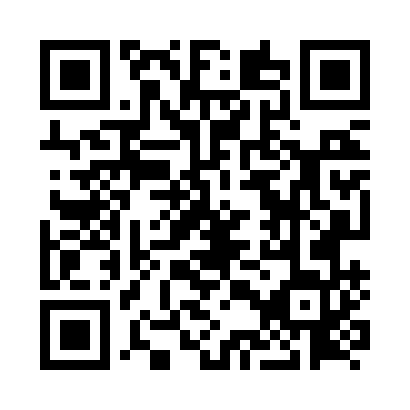 Prayer times for Bourleau, BelgiumMon 1 Apr 2024 - Tue 30 Apr 2024High Latitude Method: Angle Based RulePrayer Calculation Method: Muslim World LeagueAsar Calculation Method: ShafiPrayer times provided by https://www.salahtimes.comDateDayFajrSunriseDhuhrAsrMaghribIsha1Mon5:247:191:475:218:1610:052Tue5:217:171:475:228:1810:073Wed5:187:151:475:228:1910:094Thu5:157:121:465:238:2110:115Fri5:137:101:465:248:2310:136Sat5:107:081:465:258:2410:157Sun5:077:061:455:268:2610:178Mon5:047:041:455:268:2710:199Tue5:027:021:455:278:2910:2210Wed4:596:591:455:288:3110:2411Thu4:566:571:445:298:3210:2612Fri4:536:551:445:298:3410:2813Sat4:506:531:445:308:3510:3114Sun4:476:511:445:318:3710:3315Mon4:446:491:435:328:3910:3516Tue4:426:471:435:328:4010:3817Wed4:396:451:435:338:4210:4018Thu4:366:431:435:348:4310:4219Fri4:336:411:425:348:4510:4520Sat4:306:391:425:358:4710:4721Sun4:276:371:425:368:4810:5022Mon4:246:351:425:378:5010:5223Tue4:216:331:425:378:5110:5524Wed4:186:311:415:388:5310:5725Thu4:146:291:415:398:5411:0026Fri4:116:271:415:398:5611:0327Sat4:086:251:415:408:5811:0528Sun4:056:231:415:408:5911:0829Mon4:026:211:415:419:0111:1130Tue3:596:201:415:429:0211:13